                        Звіт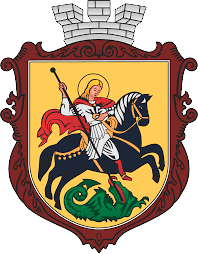 про стратегічну екологічну оцінку Програми економічного і соціального розвитку Ніжинської міської територіальної громади на 2024 рік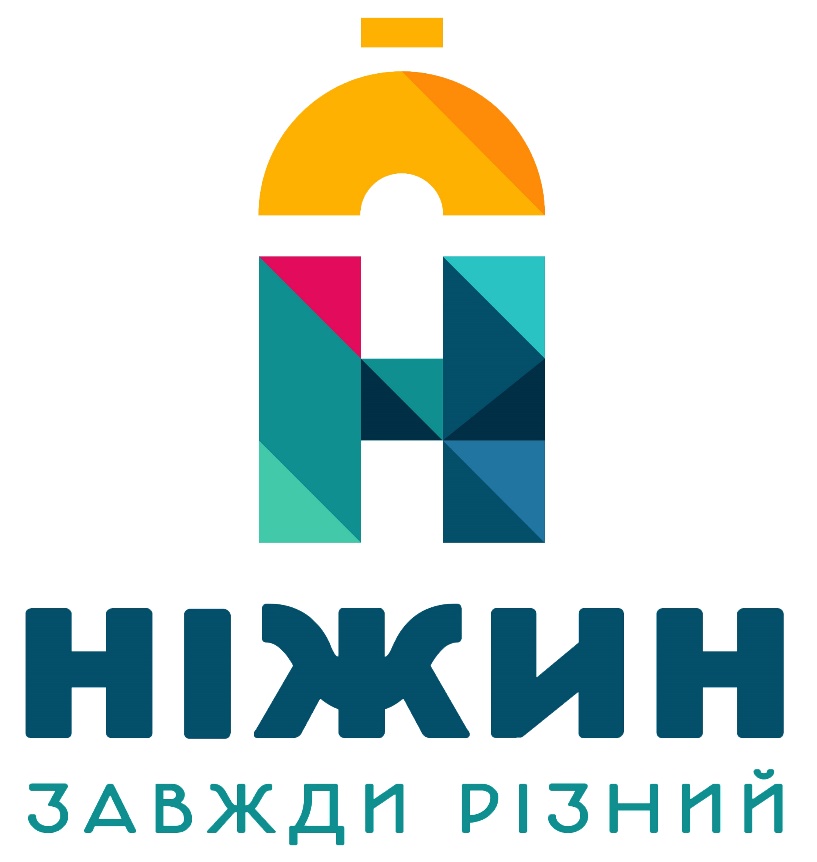 2023ЗМІСТВСТУПОдним з головних принципів внутрішньої та зовнішньої політики України є забезпечення екологічно та техногенно безпечних умов життєдіяльності громадян і суспільства, раціонального використання природних ресурсів та захисту навколишнього природного середовища від надмірного забруднення. Екологічна політика спрямована на розв’язання існуючих екологічних проблем та їх попередження, які можуть призвести до негативних екологічних, соціальних та економічних наслідків.Концепція сталого розвитку спрямована на гармонізацію економічної, соціальної та екологічної складових та пов’язана з необхідністю розв’язання екологічних проблем і врахування екологічних питань в процесах планування та прийняття рішень щодо соціально-економічного розвитку регіонів.Стратегічна екологічна оцінка стратегій, планів і програм дає можливість зосередитися на всебічному аналізі можливого впливу планової діяльності на довкілля та здоров’я населення, використовувати результати цього аналізу для нівелювання або пом’якшення екологічних наслідків у процесі стратегічного планування.Метою стратегічної екологічної оцінки є сприяння сталому розвитку шляхом забезпечення охорони довкілля, безпеки життєдіяльності населення та охорони його здоров’я, інтегрування екологічних вимог під час розроблення та затвердження документів державного планування. Звіт про стратегічну екологічну оцінку документу державного планування - Програми економічного і соціального розвитку Ніжинської міської територіальної громади на 2024 рік виконується згідно вимог Закону України «Про стратегічну екологічну оцінку», яким регулюються відносини у сфері оцінки наслідків для довкілля, у тому числі для здоров’я населення, при виконанні документів державного планування місцевого рівня. Це системний та комплексний інструмент оцінки, який підтримує та інформує про процес прийняття управлінських рішень суб’єктами діяльності, які можуть мати можливі екологічні наслідки,визначає заходи з пом’якшення негативних наслідків та їх інтеграцію до документу державного планування.ЗМІСТ ТА ОСНОВНІ ЦІЛІ ДОКУМЕНТА ДЕРЖАВНОГО ПЛАНУВАННЯ, ЙОГО ЗВ’ЯЗОК З ІНШИМИ ДОКУМЕНТАМИ ДЕРЖАВНОГО ПЛАНУВАННЯ	Програма економічного і соціального розвитку Ніжинської міської територіальної громади на 2024 рік (далі - Програма) є документом державного планування місцевого рівня, який розроблений з урахуванням норм Конституції України, законів України «Про місцеве самоврядування в Україні», «Про засади державної регіональної політики», «Про державне прогнозування та розроблення програм економічного і соціального розвитку України», Глобальних цілей сталого розвитку до 2030 року, визначені ООН, Національної доповіді «Цілі сталого розвитку: Україна», «Про основні засади (стратегію) державної екологічної політики України на період до 2030 року», . Програма враховує та узгоджується зі  стратегічними та оперативними цілями,основними положеннями Державної стратегії регіонального розвитку на 2021-2027 роки, що затверджена постановою Кабінету Міністрів України від 05.08.2020 №695, Стратегії сталого розвитку Чернігівської області на період до 2027 року, оновленій Стратегії розвитку Ніжинської міської територіальної громади на 2023-2027 роки, а також відповідає планам їх реалізації та економічним, соціальним, екологічним, інфраструктурним, територіальним й іншим аспектам розвитку громади. Метою Програми у 2024 році є забезпечення подальшого розвитку громади, створення безпекових умов та вирішення спільних проблем мешканців громади, стабільне функціонування місцевої економіки в умовах воєнного стану та післявоєнного відновлення, забезпечення захисту прав та інтересів найбільш вразливих соціальних груп населення шляхом втілення на місцевому рівні державної політики розвитку громад та територій України, що досягається через спільну реалізацію інтересів влади, громади та бізнесу.У Програмі відображені нові виклики у 2023 році, що постали перед Ніжинською громадою починаючи з 2022 року в умовах воєнного стану, визначені пріоритети розвитку Ніжинської міської територіальної громади на 2024 рік (далі - Ніжинська МТГ).ХАРАКТЕРИСТИКА ПОТОЧНОГО СТАНУ ДОВКІЛЛЯ, У ТОМУ ЧИСЛІ ЗДОРОВ’ЯНАСЕЛЕННЯ, ТА ПРОГНОЗНІ ЗМІНИ ЦЬОГО СТАНУ, ЯКЩО ДОКУМЕНТ ДЕРЖАВНОГО ПЛАНУВАННЯ НЕ БУДЕ ЗАТВЕРДЖЕНО (ЗА АДМІНІСТРАТИВНИМИ ДАНИМИ, СТАТИСТИЧНОЮ ІНФОРМАЦІЄЮ ТА РЕЗУЛЬТАТАМИ ДОСЛІДЖЕНЬ)Ніжинська міська територіальна громада розташована на півночі  Лівобережної України на межі Полісся і Лісостепу України, в південній частині Чернігівської області, з переважанням  природних умов Полісся , у лісостеповій зоні . Рельєф рівнинний. Висота над рівнем моря – 118 м. Площа громади – 131,4 км кв.У складі громади – 5 населених пунктів: м. Ніжин, Кунашівка, Паливода, Наумівське, Переяслівка, з них один – міський, чотири сільських. Старостинський округ один – Кушнашівсько -Переяслівський. Громада дуже компактна, максимальна відстань від адміністративного центру до найвіддаленішого населеного пункту (с.Переяслівка) – 11,4 км.Зовнішнє сполучення зорієнтовано на Київ (157 км), менше – на Чернігів (90 км). Залізничне сполучення більш зручне для Ніжина, ніж автомобільне. Ніжин – вузлова дільнична станція 1-го класу Київської дирекції Південно-Західної залізниці. Крім того, поруч із містом (на відстані 10 км) проходить автомобільний шлях міжнародного значення МО2, а через саме місто – автомобільний шлях регіонального значення на території. В межах громади – діючий транспортний аеродром. Таке сполучення робить Ніжин ідеальним транспортним хабом регіону. Відстань до держкордону з рф – 216 км, з рб - 165 км.Демографічні процеси негативні – максимальної чисельності Ніжин досяг на початку 90-х рр. З 1993 року починається скорочення чисельності населення громади, яке на 01.01.1994 становило 83,0 тис. чол., на 01.01.2001 р. – 77,5 тис. чол., на 01.01.2016 – 71,8 тис. чол., на 01.01.2019 – 69,1 тис. чол., на 01.01.2022 року 66,6 тис.чол. на 0.01.2023 року -60,7 тис.чол. Як і в загальнодержавному масштабі, в Ніжинській МТГ відбувається старіння населення. Також спостерігається від’їзд населення в пошуках роботи до великих міст – Київ, Харків, Дніпро, Одеса та за кордон. Також на демографічну ситуацію негативно вплинули військові дії рф.Клімат території помірно-континентальний з теплим літом та досить  м’якою зимою. Водні ресурси – ріка Остер та каскад ставків. Наявні корисні копалини як пісок (піщані ґрунти), глина.Основні потенційно небезпечні об’єкти та об’єкти підвищеної безпеки Ніжинської територіальної громади представлено у табл. 1.Таблиця 1ПЕРЕЛІКпотенційно небезпечних об’єктів та об’єктів підвищеної небезпеки, розміщених на території Ніжинської ТГ Чернігівської областіВсього: 35об’єктівУмовні позначки:ОПН - об’єкт підвищеної небезпеки, ВПНО – вибухопожежонебезпечний об’єкт, ПНО – потенційно (пожежо) небезпечний об’єкт, ЕНО –  екологічно небезпечний об’єктРосійське вторгнення в Україну призвело до екологічних наслідків для Ніжинської територіальної громади починаючи з 2022 року. За даними Департаменту екології та природних ресурсів Чернігівської ОДА  повномасштабне  вторгнення  рф завдало шкоду довкіллю як в цілому по області, так і по нашій громаді: забруднення атмосферного повітря через пожежі та через неорганізовані викиди; грунтів та вод від потрапляння в них паливно-мастильних матеріалів чи  вибухових речовин; засмічення земель від залишків  боєприпасів і військової техніки та інша шкода довкіллю. Атмосферне повітря За інформацією Чернігівського обласного центру  з гідрометеорології за останні 10 років (2013 - 2022 рр.) середньорічна температура повітря на території Ніжинської територіальної громади становить +8,9°С, річна сума опадів – 584 мм.В останні роки спостережень, виявляється чітка тенденція до підвищення значень температур повітря . Так, середньорічна температура повітря на території  Ніжинської міської територіальної громади підвищилася на 1,5°С в порівнянні з багаторічним післявоєнним періодом. Високі температури спостерігаються в липні-серпні, але абсолютний максимум 35,9 °С  за 10 останніх років відмічений в червні 2021 р.  Також високі температури повітря  можуть спостерігатися і  на початку вересня . Абсолютний мінімум  -24,0°С спостерігався в січні 2014 р.Моніторинг  статистичних даних щодо забруднення  атмосферного  у Ніжинській МТГ свідчить про те, що викиди забруднюючих речовин спостерігається від двох основних джерел забруднення: стаціонарних і пересувних.За даними Головного управління статистики в Чернігівській області протягом 2013-2022 рр. спостерігається коливання обсягів викидів забруднюючих речовин в атмосферне повітря від стаціонарних джерел забруднення та його зниження. Зменшення викидів промислових підприємств обумовлено вторгненням рф на територію нашої країни. Підприємства на деякий час призупиняли свою діяльність. Динаміка викидів забруднюючих речовин у атмосферне повітря від стаціонарних джерел представлена на рис.1.Рис. 1. Викиди забруднюючих речовин у атмосферне повітря від стаціонарних джерел по м.Ніжину, тоннЗа інформацією Головного управління статистики у Чернігівській області основними токсичними інгредієнтами в структурі викидів забруднюючих речовин в атмосферне повітря від стаціонарних джерел у2022 р. був оксид вуглецю – 210,1т.(42,5%), речовини у вигляді суспендованих твердих частинок – 92,3т.(18,7%), метан – 64,9т.(13,1%), сполуки азоту – 57,5 т (11,6%), діоксид вуглецю – 50,5т (10,2%), діоксид та інші сполуки сірки – 51,8 т (10,5%). У 2022 році (  червень - жовтень) та у 2023 (червень-липень) в рамках реалізації заходів реалізації природоохоронних програм, було проведено  оцінку якості повітря Державною установою «Чернігівським обласним центром контролю та профілактики хвороб МОЗ України. За висновками досліджень вміст забруднюючих речовин в атмосферному повітрі в населеному пункті знаходиться  в межах  гранично допустимих концентрацій.Водні ресурсиГідрографічна мережа Ніжинської міської територіальної громади належить до басейну великої річки Десна. На території громади протікає р. Остер та р. В’юниця. Річка Остер – лівобережна притока р. Десни першого порядку, відповідно до класифікації річок України відноситься до середніх річок. Загальна довжина річки становить , з них у межах Ніжинського району – 46 км, у м. Ніжині – 9 км. Річка Остер є магістральним каналом, який входить до складу міжгосподарських осушувальних систем «Остер – ІІ черга», «Остер – ІІІ черга». На території Ніжинського району стік води зарегульований. Річка В’юниця – лівобережна притока р. Остер першого порядку, відповідно до класифікації річок України відноситься до малих річок. Загальна довжина річки становить 26 км. За результатами інвентаризації водних об’єктів (2021 р.) на території Ніжинської міської територіальної громади налічується 9 ставків-копаней площею понад 12,68га, а саме:–м.Ніжин: ставок «Графський парк» площею , ставок «Газове господарство» площею 2,6 га; –с.Кунашівка: ставок б/н площею , ставок б/н площею 0,6 га, ставок «Громадське» площею 0,6 га, ставок б/н площею 0,5 га; –с.Переяслівка: ставок б/н площею 1,38 га, ставок б/н площею , ставок б/н площею 2,2 га.Також на території Ніжинської ТГ розташоване озеро «Ніжин-озеро» орієнтовною площею 11,8 га.Вищезазначені водні об’єкти використовуються для загального водокористування.За даними Деснянського басейнового управління водних ресурсів на сьогоднішній день одним з основних проблемних питань стану водних об’єктів на території Ніжинської територіальної громади є:1. Забруднення водних об’єктів органічними, біогенними та небезпечними речовинами (дифузні та точкові джерела) в результаті відсутності встановлених водоохоронних зон і прибережних захисних смуг водних об’єктів та забруднення небезпечними речовинами від використання хімічних засобів захисту рослин, в тому числі пестицидів, що призводить до незадовільного екологічного стану основної водної артерії громади – р. Остер та водойм (заболочення, заростання водною рослинністю, погіршення якісного стану вод тощо), а в літній період спостерігаються явища масового цвітіння синьо-зелених водоростей, що супроводжуються замором риби.2. Вплив гідро морфологічних змін на стан водних об'єктів в результаті урбанізації, проведення меліорації для потреб сільського господарства, зміна  природних параметрів русла тощо, що в свою чергу призвело до порушення вільної течії річок, зменшення їх природного стоку, утворення застійних зон, погіршення біорізноманіття та деградації водних систем.3. Проблеми, пов'язані із забрудненням підземних вод, які виникли в результаті використання міндобрив, пестицидів, скидів забруднених стічних вод у поверхневі водойми і неабияк призводять до погіршення якісного стану підземних вод у безнапірних водоносних горизонтах.4. Вплив змін клімату на водні об'єкти, а саме збільшення середніх температурних показників повітря, посухи, зміна інтенсивності і кількості опадів, що призводить до зімління водних об’єктів, пониження рівня залягання підземних вод в результаті чого все частіше спостерігається виникнення пожеж на прилеглих торфових землях, відсутність води у свердловинах і колодязях в окремих населених пунктах.	5. Вплив війни на водні ресурси проникає в усі сектори економіки. Водозабір в громаді в звітному році скоротився, виникло багато невирішених проблемних питань в розвитку водопровідних та каналізаційних мереж. Повномасштабне вторгнення та військові дії додатково принесли значний негативний вплив.	Загальний забір води по м. Ніжин починаючи з 2013 року скоротився майже на 20%. У 2022 році, згідно з даними звітності про використання води форми №2ТП-водгосп(річні) він становив 2,848 млн. м3.Водопостачання та водовідведення здійснюється лише на території Ніжина, централізованим водопостачанням охоплено близько 90% населення міста. Діюча система централізованого водопостачання населення, житлово-комунальних та промислових підприємств м. Ніжина включає в себе комплекс 4-ох водозборів (насосні станції II-го підйому), на яких експлуатується 17 артезіанських свердловин та водопровідні мережі загальною протяжністю 274,5 км.Майже 70% із загальної кількості води, яка подається в розподільчу мережу міста, постачається ВНС «Червона Гребля» із 5-ти свердловин, побудованих у 70-90-их роках минулого століття.У засушливий період року та у години найбільшого водозабору виникають проблеми із забезпеченням водою віддалених північних районів міста («Ветхе» та «Фрунзівка»). З метою забезпечення безперебійного та сталого водопостачання, громадою виконані роботи по заміні замортизованого та застарілого обладнання на імпортне, більш надійне та енергоефективне; замінено встановлений глибинний насос на більш потужний із встановленням пульту керування з частотним регулюванням;замінено водопідйомну колону даної свердловини, замінено насосний агрегат ІІ підйому та встановлено частотно-керований привід, що дозволило автоматизувати регулювання тиску в мережі, підвищити потужність насосу, передбачити виникнення гідроударів.	Впроваджені заходи сприяють покращенню надійності водопостачання, зменшують ризики виникнення перебоїв у наданні послуг централізованого водопостачання, особливо при роботі в осінньо-зимовий, засушливий періоди року та у години найбільшого водозбору. Динаміка забору води у м. Ніжин за останні 10 років представлена на рис. 2.	Рис. 2. Динаміка забору води в м. Ніжину 2013-2022 рр., млн. м3	Найбільшим споживачем води є комунальне господарство – його частка в загальному заборі за період 2013-2022 рр. коливається в межах 71-86%. Другим за величиною споживачем є промисловість (частка в межах 9-18%), третім – інші галузі (в межах 4-11%).Рис. 3. Галузева структура використання води в м. Ніжині в 2013-2022 рр.	Динаміка скиду зворотних вод представлена на рис. 4, у загальному об’ємі яких найбільшу частку займають нормативно-очищені води.Рис. 4. Динаміка скиду зворотних вод у водні об’єкти м.Ніжин, млн. м3	 Основним підприємством, яке здійснює скид зворотних вод до водного об’єкту на території громади є КП «Ніжинське управління водопровідно-каналізаційного господарства». Підприємство експлуатує  комплекс очисних споруд повної штучної біологічної очистки зі скидом  зворотних вод у р. В’юниця. Обладнання комплексу очисних споруд практично вичерпало визначені  терміни експлуатації. Для подальшої  ефективної роботи  необхідно проводити роботи по модернізації. Також промислове підприємство ПрАТ «Завод «Ніжинсільмаш» здійснює водовідведення за межами м. Ніжина у поверхневі води р. Остер.	В сільській місцевості  взагалі відсутні очисні споруди для очищення  госппобутових стічних вод, стоки домогосподарств та закладів соціальних сфер акумулюються у вигрібні ями та вивозяться не ідентифікованими  надавачами послуг і неконтрольовано розміщуються у навколишньому середовищі, забруднюючи всі компоненти довкілля..	КП «Ніжинське управління водопровідно-каналізаційного господарства» систематично проводяться дослідження гідрохімічних показників поверхневих вод в створах вище та нижче скиду з очисних споруд підприємства. У 2023 році зафіксовано вміст розчинного кисню на рівні 11,30-10,75 мгО2/дм3 відповідно до створів. В обох створах м. Ніжин зафіксовано перевищення БСК5 на рівні 1,1-1,2 ГДК. Вміст інших забруднювальних речовин, що визначались, не перевищував значення гранично допустимих концентрацій.	За даними Державної екологічної інспекції у Чернігівській області  на території громади  практично не здійснюється контроль за станом зливових мереж та якістю стічних вод населених пунктів. Зливові та талі води без очищення відводяться до водних об’єктів, що негативно впливає на їх гідрохімічний стан та в деяких випадках приводить до загибелі  водних біоресурсів. Комунальні підприємства, які експлуатують більшу частину  зливових мереж  здійснюють лише видачу технічних умов підприємствам та організаціям  на підключення до мережі.      Відходи  У межах Ніжинської МТГ наявні діючі паспортизовані місця  видалення відходів , які занесені  до обласного реєстру МВВ:-«Очисні споруди Ніжинського міськводоканалу» D8 площею 16,6 га категорії «Б» екологічної безпеки;-«Осад від нейтралізації стічних вод гальванічного виробництва»D1 площею 0,0024 га категорії «Б» екологічної безпеки ;- «Ніжинський міський  полігон твердих побутових відходів»D1 площею 15,32 га категорії «В» екологічної безпеки ;-«Звалище  твердих побутових відходів»D1 площею 0,5 га категорії «В» екологічної безпеки.	Відходи, як один із найбільших забруднювачів довкілля накопичуються в м. Ніжин в масштабах суттєво вищих, ніж відбувається їх знешкодження та використання (рис. 5). Рис.5. Утворення та утилізація відходів у м.Ніжин за даними Головного управління статистики у Чернігівський області, тонн	Слід відзначити, що тенденція щодо утворення відходів в м. Ніжині за нерівномірна. Зокрема, зміна обсягів відходів, видалених у спеціально відведені місця (рис.6), демонструє тенденцію до зниження їх у 2022 році порівняно з 2020 роком. Рис. 6. Обсяги відходів, видалених у спеціально відведені місця, тис. тоннПроте, загальні обсяги накопичених відходів характеризуються усталеною тенденцією до нарощення: в середньому щорічний приріст складає 29,3 тис. т  або 3,7% (рис. 7). Статистичні дані , надані Головним управлінням статистики в Чернігівській області за 2022 рік свідчать про їх зниження ( але попереджають про неотримання в повному обсязі таких даних та вони можуть бути уточнені).  Рис.7  Обсяги накопичених відходів , тис.тУ громаді досить активно впроваджується система роздільного сортування сміття. На території громади облаштовано 169 контейнерних майданчиків для збирання відходів, встановлено 183 клітки-контейнери для вторинної сировини, 671 контейнер для збору ТПВ (з них 16 у сільській місцевості) та розміщено 23 контейнери для роздільного збирання сміття на шести сміттєприймальних пунктах, що в свою чергу мінімізувало утворення стихійних звалищ. У 2022 р. ліквідовано 5393,68 т. стихійних сміттєзвалищ, за 7 міс.2023 року 2855,14 т.Протягом 2022 року за даними КП «Виробниче управління комунального господарства» на території громади утворилося 23681,2 т твердих побутових відходів, перероблено (оброблено) 174,6 т відходів або 0,73 % від загальної маси, решту 23506,6 т було захоронено на полігоні твердих побутових відходів.Утилізація твердих побутових відходів в місті проводиться на паспортизованому полігоні ТПВ, який знаходиться біля південної межі громади. Потужність полігону 100 тис. м куб/рік. Санітарно-захисна зона полігону твердих відходів становить 500 м. У 2003-2004 рр. проведена реконструкція на 20 років функціонування, тому вже зараз потрібно планувати подальші кроки щодо поводження з твердими побутовими відходами.На полігоні виконуються роботи щодо приймання, складування, ущільнення та ізоляція відходів. Доставка відходів на полігон здійснюється кузовними сміттєвозами. Також на полігон здійснюється вивіз ТПВ організаціями та підприємствами різної форми власності власним транспортом. Приймання відходів на полігоні здійснюється за товаротранспортними накладними з фіксацією виробника та обсягу ввезених відходів. Санітарно-екологічна ситуація на полігоні ТПВ біля м. Ніжина, який експлуатується вже 53 роки, характеризується як надзвичайно складна. Технічні можливості полігону з накопичення відходів давно вже вичерпані, і ще наприкінці 80-х років було прийнято рішення про його закриття й будівництво нового полігону. Однак, у зв’язку з погіршенням загальної економічної ситуації в Україні, у 90-х роках будівництво нового полігону було зупинено. Проблема поводження з відходами є однією з найбільш гострих серед низки екологічний проблем, які мають місце в Ніжинській МТГ.	Збирання твердих побутових відходів здійснюється за унітарною системою, що унеможливлює вилучення відходів, які мають ресурсну цінність  таїх небезпечних складових безпосередньо на об’єктах утворення. Як наслідок  відходи, які підлягають переробці  та утилізації, потрапляють на полігон, що  призводить до швидкого заповнення  вільних площ та створює навантаження на об’єкти довкілля. 	Загалом морфологічний склад відходів на полігоні ТПВ: папір – 28%, харчові відходи – 46%, скло – 12%, чорні метали – 0,1%, полімери – 5%, деревина – 5%, гума та шкіра – 1,5%, текстиль – 2%, алюміній –0,1%, інші метали – 0,3%. 	На полігоні ТПВ виконуються технологічні операції щодо підготовки основи котловану під складування відходів, обліку, підвезення, розвантаження відходів, складування й ізоляція відходів, підготовки на місці ґрунту для ізоляції відходів та його транспортування до ділянок, де провадиться ізоляція відходів, зволоження відходів (в пожежонебезпечний період або при пониженій здатності до ущільнення), закриття, рекультивація і передача ділянок для подальшого використання за призначенням. На полігоні твердих побутових відходів громади відсутні спеціальні природоохоронні споруди та системи захисту ґрунтових вод, вилучення та знешкодження біогазу та фільтрату, ущільнення та присипка грунтом здійснюється несвоєчасно, що створює загрозу виникнення надзвичайних ситуацій, забруднення об’єктів довкілля та загорання відходів.Санітарно-екологічна ситуація на полігоні ТПВ біля м. Ніжина, який експлуатується вже 53 роки, характеризується як надзвичайно складна. Технічні можливості полігону з накопичення відходів давно вже вичерпані, і ще наприкінці 80-х років було прийнято рішення про його закриття й будівництво нового полігону. Однак, у зв’язку з погіршенням загальної економічної ситуації в Україні, у 90-х роках будівництво нового полігону було зупинено. Проблема поводження з відходами є однією з найбільш гострих серед низки екологічний проблем, які мають місце в Ніжинській МТГ.Земельні ресурси	За інформацією управління комунального майна та земельних відносин Ніжинської міської ради земельний фонд Ніжинської ТГ складає 13140,8 тис. га. У структурі земельного фонду Ніжинської ТГ найбільша частка (69,9%) приходиться на землі сільськогосподарського призначення (9184,3тис.га), другою за вагомістю складовою є землі під житловою забудовою (2552,4 тис. га) – 19,4%, земельні ділянки водного фонду (581,1 тис. га) -4,4%, ліси та інші лісовкриті площі (412,5 тис. га) – 3,1%, відкриті землі без рослинного покриву (155,5 тис. га) – 1,2%, землі запасу та інші землі (246,4 тис. га) – 1,9%, відкриті заболочені землі (8,6 тис. га) – 0,07%.Структура земельного фонду міста Ніжинської ТГ представлена на рис. 8.Рис. 8. Структура земельного фонду Ніжинської  МТГ, %	Місто Ніжин має діючі Генеральний план та План зонування території,а села Кунашівка, Переяслівка, Наумівське та Паливода мають Генеральні плани. Наразі проводяться тендерні процедури для виготовлення документації комплексного плану просторового комплексу громади.	Землекористування громади визначається станом ґрунтів, обумовленим як природними, так і антропогенними факторами. Сільськогосподарські землі в сільських населених пунктах представлені орними землями, що використовуються для ведення особистих селянських господарств, а також кормовими угіддями - сіножатями і пасовищами. Важливим природним чинником, що впливає на якість ґрунтів, є еродованість їх на схилах. Причиною можливого антропогенного впливу є локальне забруднення ґрунтів у сільській місцевості через існуючу недосконалу систему видалення господарсько-комунальних та твердих побутових відходів. Локальними джерелами забруднення території є ділянки їх накопичення. На даному етапі система роздільного збирання ТПВ в селах громади відсутня. Основна маса невикористаних відходів (неорганічні) локалізується на існуючих місцях видалення відходів.	Наявність звалищ у сільській місцевості створює негативний вплив на  їх територію, а саме зараження підземних вод (утворення фільтрату) та ґрунту продуктами вилуговування, виділення неприємного запаху та утворення різних сполук, в тому числі токсичних, які мігруючи до навколишнього середовища, негативно впливають на його компоненти.Флора, фауна Рослинний світ, або флора, дуже чутливо реагує на зміни екологічних факторів і є чітким показником обсягу антропогенного впливу на природу.Рослини – найбільш беззахисні перед діяльністю людини, й з урахуванням сучасного стану біосфери їх охорона стала нині важливим комплексним міжнародним завданням. У 1948 р. при ООН було створено спеціальну постійну Комісію з охорони зникаючих видів рослин і тварин, а згодом – Міжнародну Червону книгу, куди заносяться всі рослини та тварини, яким загрожує вимирання. У 1982 р. Закон про Червону книгу прийнято і в Україні.Ніжинська громада багата природними ресурсами цінних видів рослин, у тому числі й лікарських. Однак ресурсний потенціал багатьох видів обмежений. З метою раціонального використання, відтворення природних і збільшення запасів дикорослих лікарських рослин, їх добування суворо лімітується. Зелені насадження населених пунктів, як елементи благоустрою використовуються відповідно до їх функціонального призначення для забезпечення сприятливих умов життєдіяльності людини на засадах їх раціонального використання та охорони з урахуванням вимог правил благоустрою території населених пунктів, інших вимог, передбачених законодавством. Крім естетичного, вони мають ще й санітарне значення, захищаючи місто від диму, вихлопних газів, пилу тощо. На даний час відсутній план озеленення, але розроблені схеми посадки в межах фінансування. Найчастіше посадка дерев проводиться  під час екологічних акцій.Підприємства, установи, організації й громадяни при здійсненні будь-якої діяльності, що впливає або може вплинути на стан  рослинного та тваринного світу, зобов'язані забезпечувати охорону середовища існування, умов розмноження й шляхів міграції тварин. Природно-заповідний фонд , біорізноманіття	За даними Департаменту екології та природних ресурсів Чернігівської ОДА в адміністративних межах Ніжинської міської територіальної громади знаходиться 3 об’єкти природно-заповідного фонду місцевого значення:- ландшафтний заказник місцевого значення «Чирвине», оголошений рішенням Чернігівського облвиконкому від 21. 03.1995р., площею 4,3 га;- ботанічна пам’ятка природи місцевого значення «Дуб Заньковецької», оголошений рішенням Чернігівського облвиконкому від 10.02.1972р. № 303, площею 0,01га, віком понад 200 років (м. Ніжин, колишня садиба М.Заньковецької);- парк-пам’ятка садово-паркового мистецтва місцевого значення «Графський парк», оголошений Чернігівським облвиконкомом від 28.03.1964р. № 121, площею 5,0 га (м. Ніжин, територія Ніжинського державного університету імені Миколи Гоголя).	Тривалий термін не вирішується питання з водовідведення  двоповерхового будинку, що знаходиться в районі «Круча» біля заказника  місцевого значення «Чирвинне». Стічні води накопичуються в накопичувачі, при переповнення стічні води потрапляють  на рельєф місцевості, територію заказника  та до р. Остер. На збереження об’єктів природно-заповідного фонду значною мірою впливає наявність проектів землеустрою з організації та встановлення їх меж. Однією з головних причин, що значно стримує виконання зазначених робіт, є недостатня кількість коштів у бюджеті громади при значній кількості об’єктів.У Програмі не передбачається реалізація завдань, які можуть негативно вплинути на існуючі об’єкти природно-заповідного фонду.Здоров’я населення Здоров’я людини визначається складною взаємодією таких чинників, як спадковість, соціально-економічне та психологічне благополуччя, доступність і якість медичного обслуговування, спосіб життя і якість навколишнього середовища.Забруднення атмосферного повітря впливає на здоров’я населення, шляхом загострення хронічних хвороб серцево-судинних, органів дихання, крові,нервової системи, алергії. 	У громаді функціонують 4 заклади охорони здоров’я - комунальні некомерційні підприємства: «Ніжинська центральна міська лікарня ім. М.Галицького», «Ніжинський міський пологовий будинок», «Ніжинський міський центр первинної медико-санітарної допомоги», «Ніжинська міська стоматологічна поліклініка».	У структурі Міського центру первинної медико-санітарної допомоги функціонує 9 амбулаторій сімейної медицини.Незважаючи на весь комплекс вжитих заходів у сфері охорони здоров’я, значним залишається рівень захворюваності на хвороби кістково-мязової системи, системи кровообігу, органів дихання та зовнішні причини смерті. Для аналізу існуючого стану здоров’я населення наведені дані КНП «Ніжинська центральна міська лікарня ім. М. Галицького», які і характеризують загальну картину захворюваності в регіоні. Динаміка рівня народжуваності та смертності по м. Ніжину за останні 6 років представлена на рис. 9.Рис. 9. Динаміка рівня смертності та народжуваності по м. НіжинуСтруктура зареєстрованих випадків захворюваності населення за визначеними класами хвороб по Ніжинській територіальній громаді в 2022році представлена на рисунку 10.Рис.10 Структура зареєстрованих випадків захворюваності населення за визначеними класами хвороб по Ніжинській міській територіальній громаді в 2022 році, %Показник загальної смертності залишається високим, що значною мірою зумовлено старінням населення  Найбільше померлих від хвороб системи кровообігу та новоутворень.Аналіз структури смертності населення м. Ніжина за визначеними  класами хвороб за 2022 рік на основі даних Комунального некомерційного підприємства «Ніжинська центральна міська лікарня ім. М.Галицького» свідчить про те, що: 80,4% від всіх смертей складають смерті від хвороб системи кровообігу,9,5% - від новоутворень, 2,7% - від хвороб органів травлення, 1,6% - від хвороб органів дихання5,8 % - смерті від інших причин (рис.11). Рис.11 Структура смертності населення м. Ніжина за визначеними  класам хвороб за 2022 рік, %.Наявна мережа закладів з надання медичної допомоги населенню, їх сучасна оснащеність медичним обладнанням і технікою створюють потенційні умови для поліпшення якості надання медичних послуг, збереження стану здоров’я населення, призупинення негативних тенденцій у демографічній ситуації в громаді. Ніжинський міськрайонний відділ державної установи «Чернігівський  обласний центр контролю та профілактики хвороб Міністерства охорони  здоров’я України» охарактеризував у 2022 році санітарно - епідеміологічну  ситуацію в  Ніжинській міській громаді як нестійку - рівень  захворюваності людей на інфекційні хвороби не перевищує середні багаторічні показники , проте є сприятливі умови для поширення цих хвороб. Ріст загальної інфекційної захворюваності у 2022 році відбувся за рахунок збільшення осіб , що захворіли на гострі респіраторні вірусні інфекції (ГРВІ), які в структурі загальної інфекційної захворюваності становлять 98,9 %. Захворюваність на COVID-19 знизилася на 17%.Реалізація Програми передбачає позитивний вплив на стан атмосферного повітря, водних об'єктів, ситуацію з відходами, раціональне використання земельних ресурсів. В проекті документу державного планування передбачені попереджувальні заходи щодо налагодження систематичного контролю санітарно-гігієнічного стану середовища проживання. Оскільки Програма ґрунтується на узагальнених пріоритетних завданнях і заходах міських цільових програм, у тому числі у сферах поводження з відходами, використання водних ресурсів, охорони довкілля, туризму, містобудування, а також містить основні прогнозні показники економічного і соціального розвитку Ніжинської МТГ та напрямки його розвитку на наступний бюджетний період, на базі яких визначаються показники бюджету Ніжинської міської МТГ, виправданими альтернативами за умовами незатвердження Програми є виключне затвердження окремих міських цільових програм.ХАРАКТЕРИСТИКА СТАНУ ДОВКІЛЛЯ, УМОВ ЖИТТЄДІЯЛЬНОСТІ НАСЕЛЕННЯ ТА СТАНУ ЙОГО ЗДОРОВ’Я НА ТЕРИТОРІЯХ, ЯКІ ЙМОВІРНО ЗАЗНАЮТЬ ВПЛИВУ (ЗА АДМІНІСТРАТИВНИМИ ДАНИМИ, СТАТИСТИЧНОЮ ІНФОРМАЦІЄЮ ТА РЕЗУЛЬТАТАМИ ДОСЛІДЖЕНЬ)Реалізація Програми може опосередковано здійснити негативний вплив на довкілля та здоров’я населення через фактори забруднення атмосферного повітря, поверхневих та підземних вод, ґрунтів, знищення зелених насаджень на території громади, лісів та інше.Найбільш несприятливому впливу шкідливих факторів підлягає населення, яке мешкає в межах санітарно-захисних смуг промислових підприємств, що є порушення вимог «Державних санітарних правил планування та забудови населених місць»: у міських поселеннях 3,4% проб атмосферного повітря містять забруднюючі речовини у концентраціях, що перевищують гранично допустимі, у сільських поселеннях – 1,3%.В процесі виконання СЕО проведений аналіз зобов’язання у сфері охорони довкілля, у тому числі пов’язані із запобіганням негативного впливу на здоров’я населення. Проведений аналіз стану довкілля, умов життєдіяльності населення та стану його здоров’я на території громади, яка наведена у розділі 2 Звіту виявив потенціал для позитивного впливу проекту на навколишнє середовище та здоров’я населення, а також можливість негативних впливів в результаті реалізації проекту. Зокрема:атмосферне повітря негативний вплив: від збільшення кількості одиниць транспортних засобів призведе до збільшення кількості викидів забруднюючих речовин в атмосферу від пересувних джерел та погіршить якість повітря;позитивний вплив: екологізація виробничих процесів щодо унормування викидів стаціонарних джерел забруднення повітря, оптимізація транспортних потоків, оновлення рухомого складу громадського транспорту (автобусів), обмеження руху великогабаритного транспорту,реконструкція котелень та існуючих теплових мереж, заміна аварійних ділянок, споживання альтернативних видів палива, припинення фактів випалювання опалого листя та рослинності у смугах відводу автомобільних доріг та залізниць  на території садівничих товариств ;водні ресурси:позитивний вплив: реконструкція та ремонт мереж водопостачання та каналізації, будівництво карт мулових майданчиків очисних споруд, реконструкція КНС дозволять знизити рівень забруднення поверхневих та грунтових вод, появи інфекційних захворювань, контроль за станом зливових мереж населених пунктів та якістю стічних вод.відходи:позитивні наслідки за рахунок ліквідації несанкціонованих звалищ ТПВ,збільшення кількості контейнерів для збору побутових відходів, обладнання контейнерних майданчиків у громаді, встановлення системи  екологічного моніторингу, своєчасне ущільнення та присипка грунтом на полігоні ТПВ, вилучення відходів, які мають ресурсну цінність вплине на зменшення  навантаження на об’єкти довкілля;	населення та інфраструктура:	позитивні наслідки: поточний ремонт вулиць та тротуарів, ремонт мереж водопроводу та зливної каналізації, забезпечення планування озеленення території, проведення заходів з розвитку зелених зон та визначення основних напрямків  щодо утримання, розведення і захисту зелених насаджень  сприятимуть покращенню умов життєдіяльності та оздоровленню мешканців громади,	 негативного впливу на стан здоров’я та захворюваність населення не очікується.	Оскільки в Програмі передбачені заходи, спрямовані на створення безпекових умов для розвитку соціального капіталу громади та  забезпечення належних умов для проживання громадян на територіальної громади, то її реалізація з високою ймовірністю має зменшити негативний вплив на довкілля і здоров’я населення, від чого можна очікувати позитивні результати на всій території громади.ЕКОЛОГІЧНІ ПРОБЛЕМИ, У ТОМУ ЧИСЛІ РИЗИКИ ВПЛИВУ НА ЗДОРОВ’Я НАСЕЛЕННЯ, ЯКІ СТОСУЮТЬСЯ ДОКУМЕНТА ДЕРЖАВНОГО ПЛАНУВАННЯ, ЗОКРЕМА ЩОДО ТЕРИТОРІЙ З ПРИРОДООХОРОННИМ СТАТУСОМ (ЗА АДМІНІСТРАТИВНИМИ ДАНИМИ, СТАТИСТИЧНОЮ ІНФОРМАЦІЄЮ ТА РЕЗУЛЬТАТАМИ ДОСЛІДЖЕНЬ).Прямо пов’язати ті чи інші наслідки для здоров’я населення з впливом конкретних заходів з реалізації Програми досить складно (так само, як і навпаки, довести відсутність такого зв’язку), оскільки впив на здоров’я часто неспецифічний і носить опосередкований характер.Ніжинська громада – переважно промислова, але остання  перважно  мікро, мала та середня. Суттєвий негативний вплив на стан повітря в громаді  дають автотранспорт, переробні підприємства та підприємства комунального господарства, полігон твердих побутових відходів.Однією із проблем є транзит великогабаритного транспорту через центр міста, що в свою чергу забруднює повітря та руйнує тверде дорожнє покриття громади, також вплинули ракетні обстріли в період активних бойових дій та їх наслідки. Впливають на стан навколишнього природного середовища та екосистему громади і самі мешканці громади шляхом спалення сухої трави та листя в осінньо - весняний період та створенням стихійних звалищ в межах громади, згарища від спаленої військової техніки та зруйнованого житла та будівель.	Екологічна ситуація на території Ніжинської міської територіальної громади характеризується відносною стабільність показників, але існують проблеми, які  потребують вирішення: - несанкціоноване розміщення твердих побутових відходів, відсутність  спеціалізованих природоохоронних споруд та системи екологічного моніторингу створюють загрозу виникнення надзвичайних ситуацій, забруднення об’єктів довкілля та загоряння відходів; накопичення  відходів , які підлягають переробці та утилізації, без вилучення відходів, які мають ресурсну цінність  створює додаткове навантаження  на об’єкти довкілля ; - накопичення побутового сміття та його спалювання  в лісозахисних смугах вздовж автомобільних доріг, в лісонасадженнях, поблизу р. Остер – є одним із потенційних джерел забруднення довкілля і являють собою велику загрозу навколишньому природному середовищу; - стан озеленення території громади потребує подальшого удосконалення, розвитку зелених зон та їх захисту, забезпечення обслуговування зелених насаджень; - проблема забруднення та виснаження під впливом кліматичних змін водних ресурсів, особливо ресурсів річки Остер, В’юниця та  ставків в с. Кунашівка та Переяслівка.5. ЗОБОВ’ЯЗАННЯ У СФЕРІ ОХОРОНИ ДОВКІЛЛЯ, У ТОМУ ЧИСЛІ ПОВ’ЯЗАНІ ІЗ ЗАПОБІГАННЯМ НЕГАТИВНОМУ ВПЛИВУ НА ЗДОРОВ'Я НАСЕЛЕННЯ, ВСТАНОВЛЕНІ НА МІЖНАРОДНОМУ, ДЕРЖАВНОМУ ТА ІНШИХ РІВНЯХ, ЩО СТОСУЮТЬСЯ ДОКУМЕНТА ДЕРЖАВНОГО ПЛАНУВАННЯ, А ТАКОЖ ШЛЯХИ ВРАХУВАННЯТАКИХ ЗОБОВ’ЯЗАНЬ ПІД ЧАС ПІДГОТОВКИ ДОКУМЕНТА ДЕРЖАВНОГО ПЛАНУВАННЯОсновними міжнародними правовими документами щодо СЕО є Протокол про стратегічну екологічну оцінку (Протокол про СЕО) до Конвенції про оцінку впливу на навколишнє середовище у транскордонному контексті (Конвенція Еспо), ратифікований Верховною Радою України (№562-VIIIвід 01.07.2015) та Директива 2001/42/ЄС про оцінку впливу окремих планів і програм на навколишнє середовище, яка внесена до виконання плану заходів з виконання Угоди Про Асоціацію між Україною, з однієї сторони, та Європейським Союзом, Європейським співтовариством з атомної енергії і їхніми державами-членами, з іншої сторони, який затверджений постановою КМУ від 25 жовтня 2017 р. №1106, Бернської Конвенції про охорону дикої флори та фауни і природних середовищ існуючих в Європі, Конвенції ООН про боротьбу з опустеленням, Паризької угоди , інших міжнародних угод  природоохоронного спрямування..Закон України "Про стратегічну екологічну оцінку" ухвалений Верховною Радою України 20.03.2018 року. У ньому СЕО визначається у процедурному аспекті: СЕО – це процедура визначення, опису та оцінювання наслідків виконання документів державного планування для довкілля, у тому числі для здоров’я населення, виправданих альтернатив, розроблення заходів із запобігання, зменшення та пом’якшення можливих негативних наслідків, яка включає визначення обсягу СЕО, складання звіту про СЕО, проведення громадського обговорення та консультацій, врахування у документі державного планування звіту про СЕО, результатів громадського обговорення та консультацій, інформування про затвердження документа державного планування.Засади екологічної політики України визначені Законом України «Про основні засади (Стратегія) державної екологічної політики на період до 2030 року» (ухвалено Верховною Радою України 28.02. 2019 року) та Національним планом дій з охорони навколишнього природного середовища на період до 2025 року (розпорядження КМУ від 21.04.2021 р. №443-р), Стратегією екологічної безпеки та адаптації до змін клімату на період до 2030 року(розпорядження КМУ від 20.10.2022 р. №1363-р), Планом заходів щодо виконання  Концепції  реалізації державної політики  у сфері зміни клімату на період до 2030 року(розпорядження КМУ від 06.12.2017 р. №932-р), Національним планом управління відходами до 2030 року (розпорядження КМУ від 20.02.2019 р. №117-р, рішенням Ради національної безпеки і оборони  України від 23.03.2021 р. №111/2021 «Про виклики і загрози  національній безпеці України в екологічні й сфері та першочергові заходи щодо їх нейтралізації», «Цілі сталого розвитку  України  на період до 2030 року»(Указ Президента України від 30.09.2019 р. № 7225/2019), розпорядженням КМУ від 21.08.2019 р. №686-р «Питання збору даних для моніторингу реалізації цілей сталого розвитку». Законом України «Про інвестиційну діяльність» (№ 1560-XII від 18.09.1991) встановлюється заборона інвестування в об’єкти, створення і використання яких не відповідає вимогам санітарно-гігієнічних, радіаційних, екологічних, архітектурних та інших норм, встановлених законодавством України (ст.4). Державна екологічна політика спрямована на досягнення таких стратегічних цілей:Ціль 1. Формування в суспільстві екологічних цінностей і засад сталого споживання та виробництва.Ціль 2. Забезпечення сталого розвитку природно-ресурсного потенціалу України.Ціль 3. Забезпечення інтеграції екологічної політики у процес прийняття рішень щодо соціально-економічного розвитку України.Ціль 4. Зниження екологічних ризиків з метою мінімізації їх впливу на екосистеми, соціально-економічний розвиток та здоров’я населення.Ціль 5. Удосконалення та розвиток державної системи природо-охоронного управління. У 2012 році Наказом Міністерства екології та природних ресурсів України (від 17 грудня 2012 року №659) затверджено Базовий план адаптації екологічного законодавства України до законодавства Європейського Союзу (Базовий план апроксимації). Зокрема, відповідно до цього плану потрібно привести нормативно-правову базу України у відповідність до вимог "Директиви 2001/42/ЄC про оцінку впливу окремих планів та програм на навколишнє середовище".При формуванні проекту Програми відповідно до нормативної бази України були враховані зобов’язання  у сфері охорони довкілля:пріоритетність вимог екологічної безпеки, обов’язковість додержання екологічних стандартів, нормативів та лімітів використання природних ресурсів ;виконання заходів , що гарантують екологічну безпеку середовища для життя і здоров’я людей а також запобіжний характер заходів щодо охорони навколишнього природного середовища;  максимальне збереження істерико-культурної спадщини і поліпшення сприйняття її естетичних, архітектурних і художніх цінностей охоронних заходів;забезпечення процедури оцінки впливу на довкілля для об’єктів, розташованих у межах проектованої території, і щодо яких законодавством передбачена така процедура у відповідності до Закону України «Про оцінку впливу на довкілля».Для забезпечення доступності Програми та самого Звіту СЕО, відповідно до вимог Законів України «Про доступ до публічної інформації» і «Про стратегічну екологічну оцінку»,зазначені документи розміщені на офіційному веб-сайті Ніжинської міської ради.ОПИС НАСЛІДКІВ ДЛЯ ДОВКІЛЛЯ, У ТОМУ ЧИСЛІ ДЛЯ ЗДОРОВ’Я НАСЕЛЕННЯ, У ТОМУ ЧИСЛІ ВТОРИННИХ, КУМУЛЯТИВНИХ, СИНЕРГІЧНИХ, КОРОТКО-, СЕРЕДНЬО-, ТА ДОВГОСТРОКОВИХ (1, 3-5 ТА 10-15 РОКІВ ВІДПОВІДНО, А ЗА НЕОБХІДНОСТІ – 50-100 РОКІВ), ПОСТІЙНИХ І ТИМЧАСОВИХ, ПОЗИТИВНИХ І НЕГАТИВНИХ НАСЛІДКІВЙмовірні наслідки для довкілля та здоров’я населення від реалізації Програми визначалися відповідно до переліку, наведеного в табл. 2.Таблиця 2Оцінка ймовірного впливу Програми на стан довкілля та здоров’я населенняСеред ключових наслідків реалізації Програми, а також з огляду на короткий термін її реалізації  2024 рік,  доцільно виділити:атмосферне повітря: не передбачається суттєвого погіршення атмосферного повітря за рахунок проведення заходів по реконструкції мереж тепло-, водопостачання та водовідведення, оновлення рухомого складу громадського транспорту; водні ресурси: заплановані заходи по реконструкції та ремонту в мережах водопостачання та каналізації,  контроль за якістю води  дозволять знизити рівень забруднення поверхневих та грунтових вод, а заходи, що направлені на скорочення споживання водних ресурсів, зекономлять споживання води ;відходи: матиме позитивний ефект передбачені заходи по ліквідації несанкціонованих звалищ ТПВ, придбання контейнерів для збору побутових відходів, облаштування контейнерних майданчиків;	населення та інфраструктура: покращенню умов життєдіяльності мешканців громади сприятимуть заплановані заходи по реконструкції та ремонту об’єктів комунальної інфраструктури,покращення ландшафту зелених зон. Програма не передбачає негативного впливу на стан здоров’я та захворюваність населення.Таблиця 3Таким чином, реалізація Програми не має супроводжуватися появою нових негативних наслідків для довкілля. Водночас реалізація заходів Програми може сприяти покращенню екологічної ситуації в Ніжинській МТГ.Однією з визначальних умов сталого економічного і соціального розвитку Ніжинської МТГ в цілому є охорона навколишнього природного середовища, раціональне використання природних ресурсів та збереження екологічної безпеки життєдіяльності населення.ЗАХОДИ, ЩО ПЕРЕДБАЧАЄТЬСЯ ВЖИТИ ДЛЯ ЗАПОБІГАННЯ, ЗМЕНШЕННЯ ТА ПОМ’ЯКШЕННЯНЕГАТИВНИХ НАСЛІДКІВ ВИКОНАННЯ ДОКУМЕНТА ДЕРЖАВНОГО ПЛАНУВАННЯРеалізація проєкту Програми потребує виконання великої кількості заходів, що стосуються розвитку сфери забезпечення Ніжинської МТГ якісними системами інженерної інфраструктури, ремонту вулично-дорожньої мережі, енергозбереження і раціонального використання природних ресурсів, виконання яких є невід'ємною складовою при створенні сприятливого в екологічному відношенні життєвого середовища. Серед головних заходів, що мають безпосередній вплив на санітарно-гігієнічні умови проживання населення та забезпечують пом’якшення негативних наслідків реалізації проєкту Програми із внесеними до неї змінами, можна виділити: - здійснення заходів енергозбереження шляхом реконструкції та модернізації газового обладнання, технічного переоснащення насосних станцій, теплових мереж, пошук альтернативних джерел енергії; - покращення технічних характеристик вулично-дорожньої мережі – ремонт існуючих вулиць, доріг та тротуарів, а також покриття прибудинкових територій; - виконання протиерозійних заходів та заходів знищення та попередження розповсюдження карантинних рослин; - рекультивація порушених територій – ліквідація несанкціонованих звалищ побутових відходів, своєчасне  ущільнення та присипка грунтом ТПВ; - ландшафтний благоустрій з формуванням зелених насаджень загального призначення, організація прибережно-захисної смуги водойм, формування локальних місць рекреаційного використання з їх благоустроєм та ландшафтною організацією; - модернізація обладнання комплексу очисних споруд ;- розвиток системи водовідведення у сільській місцевості, ремонт каналізаційних мереж; - контроль за станом зливових мереж населених пунктів громади;- розвиток інфраструктури управління відходами – забезпечення  роздільного збору ТПВ, ліквідація стихійних звалищ, вилучення ресурсів, які мають  ресурсну цінність; - формування функціонально-планувальної структури території з максимально можливим використанням наявних особливостей ландшафту, водних поверхонь та об’єктів культурної спадщини; - збереження існуючих зелених насаджень; благоустрій зелених насаджень загального призначення, здійснення заходів з розвитку зелених зон населених пунктів ; -  встановлення розмірів та меж прибережних смуг водних об’єктів на території громади, дотримання норм використання  водоохоронних зон, - формування системи своєчасного, адекватного та ефективного інформування громадськості та організації громадського обговорення щодо запобігання, зменшення та пом’якшення негативних наслідків впливу на складові довкілля, умови життєдіяльності населення та стан його здоров’я виконання Програми.В цілому вище перелічені заходи сприятимуть покращенню якості природного середовища, включаючи позитивний вплив на здоров'я населення. На всіх етапах реалізації Програми передбачені заходи будуть здійснюватись у відповідності до норм і правил охорони довкілля і вимог екологічної безпеки, в тому числі згідно з вимогами Водного кодексу України, Законів України «Про охорону земель», «Про охорону навколишнього природного середовища», «Про охорону атмосферного повітря», «Про природно-заповідний фонд України». Виконання заходів, передбачених Програмою, матиме позитивний вплив на всі складові довкілля, поліпшення загального екологічного та естетичного стану території Ніжинської МТГ. 8. ОБГРУНТУВАННЯ ВИБОРУ ВИПРАВДАНИХ АЛЬТЕРНАТИВ, ЩО РОЗГЛЯДАЛИСЯ, ОПИС СПОСОБУ, В ЯКИЙ ЗДІЙСНЮВАЛАСЯ СТРАТЕГІЧНА ЕКОЛОГІЧНА ОЦІНКА, В ТОМУ ЧИСЛІ БУДЬ-ЯКІ УСКЛАДНЕННЯ (НЕДОСТАТНІСТЬ ІНФОРМАЦІЇ ТА ТЕХНІЧНИХ ЗАСОБІВ ПІД ЧАС ЗДІЙСНЕННЯ ТАКОЇ ОЦІНКИ	Програма економічного і соціального розвитку Ніжинської міської територіальної громади на 2024 рік розроблена на короткостроковий період та враховує стратегічні цілі, визначені Стратегією розвитку Ніжинської міської територіальної громади  на 2023-2027 роки.У процесі здійснення стратегічної екологічної оцінки було розглянуто наступні альтернативи: Альтернатива 1 «Інерційний сценарій» – опис, прогнозування та оцінка ситуації у випадку коли баланс зовнішніх і внутрішніх факторів впливу на стан громади як соціально-економічної системи залишається незмінним, тобто послідовність станів системи змінюється за інерцією: громада рухається по інерції, воєнний та суспільно-економічний стан країни не сприяє розвитку.У такому випадку заходи з покращення довкілля будуть здійснюватися без планування та не враховуючи перспективи на найближчі роки. Такий сценарій призведе до збереження або навіть погіршення існуючих тенденцій у громаді, які сформувалися за минулі роки. У такому випадку це не відповідатиме цілям державної політики у сфері навколишнього середовища.  Альтернатива 2 «Оптимістичний сценарій» – опис, прогнозування та оцінка ситуації за якої формуються найсприятливіші зовнішні (глобальні й національні) та внутрішні (ті, які громада здатна створити самостійно) фактори впливу: громада активно використовує можливості в умовах швидкого суспільно-економічного розвитку країни.Заходи з покращення довкілля будуть здійснюватися відповідно до стратегічних цілей та завдань. Це призведе до зміни тенденцій, що сформувалися у Ніжинській МТГ стосовно стану довкілля та здоров’я населення. Такий сценарій відповідає пріоритетам державної екологічної політики. Програма Ніжинської міської територіальної громади спрямована на дотримання високих екологічних стандартів. Оцінка ймовірних наслідків для довкілля від реалізації Програми вказує на те, що реалізація Програми позитивно вплине на стан атмосферного повітря, водних об'єктів, ситуацію з відходами, земельні ресурси, рекреаційні зони та культурну спадщину. 	Оскільки Програма ґрунтується на узагальнених пріоритетних завданнях і заходах міських цільових програм, у тому числі у сферах транспорту, поводження з відходами, використання водних ресурсів, охорони довкілля, туризму, містобудування, а також містить основні прогнозні показники економічного і соціального розвитку Ніжинської МТГ та напрямки його розвитку на наступний бюджетний період, на базі яких визначаються показники бюджету Ніжинської міської територіальної громади, виправданими альтернативами за умовами незатвердження Програми є виключне затвердження окремих міських цільових програм.	В інтересах ефективного і сталого розвитку громади та підвищення якості життя мешканців громади найсприятливішим варіантом буде затвердження запропонованої програми.	При підготовці Звіту із стратегічної екологічної оцінки виникав ряд проблем, які  суттєво ускладнювали здійснення СЕО:1. Недостатність і обмеженість джерел і аналізу інформації, особливо по сільських населених пунктах. В умовах воєнного стану Державна статистична служба України (ДССУ) не структуризує і не аналізує достатньо глибоко і в повному обсязі компоненти сфери охорони довкілля та природокористування для Програми на місцевому рівні, особливо по сільських територіях посилаючись на  Закон України «Про захист інтересів суб’єктів подання звітності та інших документів у період дії воєнного стану або стану війни». 2. Відсутність досвіду і практики організації ефективного і комплексного моніторингу стану довкілля на місцевому рівні. 9. ЗАХОДИ ПЕРЕДБАЧЕНІ ДЛЯ ЗДІЙСНЕННЯ МОНІТОРИНГУ НАСЛІДКІВ ВИКОНАННЯ ДОКУМЕНТА ДЕРЖАВНОГО ПЛАНУВАННЯ ДЛЯ ДОВКІЛЛЯ, У ТОМУ ЧИСЛІ ДЛЯ ЗДОРОВ’ЯНАСЕЛЕННЯСЕО не завершується прийняттям рішення про затвердження Програми. Значущі наслідки для довкілля, в тому числі для здоров'я населення, повинні відслідковуватися під час реалізації Програми, зокрема, з метою виявлення непередбачених несприятливих наслідків і вжиття заходів щодо їх усунення.Результати моніторингу мають бути доступними для органів влади та громадськості. Закон України «Про стратегічну екологічну оцінку» встановлює необхідність здійснення моніторингу наслідків виконання документу державного планування для довкілля.Замовник у межах своєї компетенції здійснює моніторинг наслідків виконання документа (Програми) для довкілля, у тому числі для здоров’я населення, один раз на рік оприлюднює його результати на своєму офіційному веб-сайті у мережі Інтернет та, у разі виявлення непередбачених звітом про СЕО негативних наслідків для довкілля, у тому числі для здоров’я населення, вживає заходів щодо їх усунення.Моніторинг може бути використаний для: • порівняння очікуваних і фактичних наслідків, що дозволяє отримати інформацію про реалізацію Програми; • отримання інформації, яка може бути використана для поліпшення майбутніх оцінок (моніторинг як інструмент контролю якості СЕО); • перевірки дотримання екологічних вимог, встановлених відповідними органами влади; • перевірки того, що Програма виконується відповідно до затвердженого документу, включаючи передбачені заходи із запобігання, скорочення або пом'якшення несприятливих наслідків.Для організації моніторингу можуть бути використані існуючі системи моніторингу та інформаційні системи або вони мають бути спеціально удосконалені для цілей СЕО. Для оцінки повноти та якості реалізації програмних заходів здійснюватиметься щоквартальний моніторинг виконання Програми, що дасть змогу оперативно приймати необхідні управлінські рішення.Моніторинг базується на розгляді цільових показників для кожного сектору розвитку та аналізі досягнення запланованих результатів. Система запропонованих в Програмі цільових індикаторів включає екологічні індикатори та індикатори здоров’я населення (таблиця 3).Таблиця 3Екологічні індикатори для моніторингу виконання Програми10. ОПИС ЙМОВІРНИХ ТРАНСКОРДОННИХ НАСЛІДКІВ ДЛЯ ДОВКІЛЛЯ, У ТОМУ ЧИСЛІ ДЛЯ ЗДОРОВ’Я НАСЕЛЕННЯ (ЗА НАЯВНОСТІ)Ймовірність транскордонних наслідків для довкілля, у тому числі для здоров’я населення, у результаті прийняття та впровадження Програми економічного і соціального розвитку на 2024 рік не прогнозуються.Необхідно брати до уваги і той факт, що питання розгляду транскордонних наслідків для довкілля, у тому числі і для здоров’я населення може ускладнюватися через те, що суміжна країна – республіка білорусь - не є підписантом Протоколу про стратегічну екологічну оцінку до Конвенції про оцінку впливу на навколишнє середовище в транскордонному контексті. Таким чином, процедура проведення транскордонних консультацій в рамках процедури СЕО не врегульована міжнародними домовленостями.11. РЕЗЮМЕ НЕТЕХНІЧНОГО ХАРАКТЕРУ ІНФОРМАЦІЇ, ПЕРЕДБАЧЕНОЇ ПУНКТАМИ 1-10 ЦІЄЇ ЧАСТИНИ, РОЗРАХОВАНА НА ШИРОКУ АУДИТОРІЮ1. За підсумками СЕО підготовлено «Звіт про стратегічну оцінку проєкту Програми економічного і соціального розвитку Ніжинської міської територіальної громади на 2024рік», щодо якого організовано інформування громадськості регіону.2. Проєкт Програми економічного і соціального розвитку Ніжинської міської територіальної громади на 2024рік розроблений у відповідності до конституційного принципу пріоритету інтересів людини у регіональній політиці та зорієнтований на поліпшення стану довкілля та умов життєдіяльності населення і його здоров’я. Метою стратегічної екологічної оцінки Програми економічного і соціального  розвитку Ніжинської МТГ на 2024 рік є необхідність оцінювання наслідків виконання документів державного планування, сприянні сталому розвитку шляхом забезпечення охорони навколишнього середовища, безпеки життєдіяльності та охорони здоров’я населення3. Програма визначає важливі завдання – збереження її середовища, підвищення ступеня безпеки та комфортності, формування якісного  простору для життя мешканців та ведення бізнесу, стимулювання громадянської та бізнесової активності, розвиток соціального капіталу громади, модернізація наявної інфраструктури.4. Основними антропогенними чинниками змін в Ніжинській МТГ є вплив воєнних дій, транспортне навантаження та недостатньо ефективна система поводження з твердими побутовими відходами, що призводить до забруднення довкілля.5. Аналіз тенденції стану довкілля в Ніжинській МТГ виявив тенденції зменшення викидів зазначених забруднюючих речовин в атмосферне повітря від пересувних джерел, скорочення забору свіжої води та зменшення скидів зворотних вод, зростання обсягів утворення відходів. Покращення рівня благоустрою сприятиме підвищенню екологічних стандартів проживання та позитивних впливів на здоров’я населення.6. Ймовірність того, що реалізація Програми призведе до таких можливих негативних впливів на довкілля або здоров’я людей, які самі по собі будуть незначними, але у сукупності матимуть значний сумарний (кумулятивний) вплив на довкілля, є незначною.7. Моніторинг базується на розгляді цільових показників для кожного сектору розвитку громади та аналізі досягнення запланованих результатів. Система запропонованих в Програмі цільових індикаторів включає екологічні індикатори.8. Наслідки для територій з природоохоронним статусом не очікуються9. Транскордонні наслідки для довкілля, у тому числі для здоров’я населення, не очікуються.З огляду на зазначене можна стверджувати, що в цілому розроблення Програми економічного і соціального розвитку Ніжинської міської територіальної громади на 2024 рік було проведено з урахуванням засад екологічної збалансованості, а її реалізація не сприятиме збільшенню антропогенного навантаження на довкілля. Поєднання зусиль, спрямованих на заохочення економічного зростання та капіталовкладень у громаду, із зусиллями, спрямованими на пом’якшення несприятливого впливу на довкілля, забезпечуватиме розвиток Ніжинської міської територіальної громади, для якого є важливою якість життя нинішнього та прийдешніх поколінь.Відповідальні виконавці:Начальник відділу економіки виконавчого комітету Ніжинської міської ради	______Геннадій ТАРАНЕНКОНачальник сектору економічного аналізувідділу економіки виконавчого комітету Ніжинської міської ради                                       ______Лариса СТУСЬГоловний спеціаліст сектору економічного аналізувідділу економіки виконавчого комітетуНіжинської міської ради                                       _______Наталія СОЛДАТОВА1Зміст та основні цілі  Програми економічного і соціального розвитку Ніжинської міської територіальної громади на 2024 рік, її зв'язок з іншими документами державного планування.3-42Характеристика поточного стану довкілля, у тому числі здоров’я населення, та прогнозні зміни цього стану, якщо документ державного планування не буде затверджено (за адміністративними даними, статистичною інформацією та результатами досліджень)4-223Характеристика стану довкілля, умов життєдіяльності населення та стану його здоров’я на територіях, які ймовірно зазнають впливу (за адміністративними даними, статистичною інформацією та результатами досліджень)22-234Екологічні проблеми, у тому числі ризики впливу на здоров’я населення, які стосуються документа державного планування, зокрема щодо територій з природоохоронним статусом (за адміністративними даними, статистичною інформацією та результатами досліджень).23-245Зобов’язання у сфері охорони довкілля, у тому числі пов’язані із запобіганням негативному впливу на здоров'я населення, встановлені на міжнародному, державному та інших рівнях, що стосуються документа державного планування, а також шляхи врахування таких зобов’язань під час підготовки документа державного планування24-266Опис наслідків для довкілля, у тому числі для здоров’я населення, у тому числі вторинних, кумулятивних, синергічних, коротко-, середньо-, та довгострокових (1, 3-5 та 10-15 років відповідно, а за необхідності – 50-100 років), постійних і тимчасових, позитивних і негативних наслідків26-317Заходи, що передбачається вжити для запобігання, зменшення та пом’якшення негативних наслідків виконання документа державного планування31-338Обгрунтування вибору виправданих альтернатив, що розглядалися, опис способу, в який здійснювалася стратегічна екологічна оцінка, в тому числі будь-які ускладнення (недостатність інформації та технічних засобів під час здійснення такої оцінки)33-349Заходи передбачені для здійснення моніторингу наслідків виконання документа державного планування для довкілля, у тому числі для здоров’я населення34-3610Опис ймовірних транскордонних наслідків для довкілля, у тому числі для здоров’я населення (за наявності)3611Резюме нетехнічного характеру інформації, передбаченої пунктами 1-10 цієї частини, розрахована на широку аудиторію  36-37№з/пНазва об’єктуВид небезпеки об’єктаВид небезпеки об’єктаМісце розташуванняобєкту1Ніжинське відділення АТ "ЧЕРНІГІВГАЗ" Газові мережіПНОВПНО16600, Чернігівська обл., м. Ніжин,Воздвиженська,42Паливозаправний пункт СТОВ «Дружба нова «ПНОВПНО16624, Чернігівська обл., м. Ніжин,Воздвиженська, 1833ТОВ "ХАРКІВРЕГІОНГАЗ" АГЗППНОВПНО16600, Чернігівська обл., м. Ніжин,Воздвиженська, 44Проміжний склад балонів ПНОВПНО16600, Чернігівська обл., м. Ніжин, оздвиженська, 45ТОВ «НІЖИНТЕПЛОМЕРЕЖІ» /14 котелень/ПНОВПНО16600, Чернігівська обл., м. Ніжин,  вул. Глібова, 16АЗС № 29 ТОВ "СІВЕР ОІЛ"ОПНВПНО16600, Чернігівська обл., м. Ніжин, вул. Прилуцька, 168.7АЗС № 27 ТОВ " СІВЕР ОІЛ "ПНОВПНО16600, Чернігівська обл., м. Ніжин, вул. Шевченка, 162.8АЗС № 28 ТОВ " СІВЕР ОІЛ"ОПНВПНО16600, Чернігівська обл.,м. Ніжин, вул. Прилуцька, 170.9АЗС № 31 ТОВ " СІВЕР ОІЛ"ОПГВПНО16600, Чернігівська обл., м. Ніжин, вул. Незалежності, 1.10АЗС з АГЗП  ТОВ "МС-2018"ОПНВПНО16600, Чернігівська обл., м. Ніжин, вул. Московська, 45-б.11АЗС з АГЗП ТОВ "МС-2018"ОПНВПНО16600, Чернігівська обл., м. Ніжин вул. Прилуцька, 13912ПрАТ "НІФАР"ПНОВПНО16600, Чернігівська обл., м. Ніжин, вул. Березанська, 10813ПрАТ «НІЖИНСЬКИЙ ЗАВОД СІЛЬСЬКОГОСПОДАРСЬКОГО МАШИНОБУДУВАННЯ»ПНОВПНО16600, Чернігівська обл., м. Ніжин, вул. Шевченка, 10914ДЕРЖАВНЕ ПІДПРИЄМСТВО  НВК "ПРОГРЕС"ПНОВПНО16600, Чернігівська обл.,м. Ніжин, вул. Носівський шлях, 2915ТОВ «НІЖИНСЬКИЙ МЕХАНІЧНИЙ ЗАВОД»ПНОВПНО16600, Чернігівська обл., м. Ніжин, вул. Б. Хмельницького, 3716АТ «Українська залізниця»ПНОВПНО16600, Чернігівська обл., м. Ніжин, вул. Вокзальна,817ТОВ "НІЖИНСЬКИЙ ХЛІБО-БУЛОЧНИЙ КОМБІНАТ"ПНОВПНО16600, Чернігівська обл., м. Ніжин, вул. Носівський шлях, 50-а.18ПрАТ "НІЖИНСЬКИЙ ЖИРКОМБІНАТ"ОПНВПНО16600, Чернігівська область, м. Ніжин, вул. Прилуцька, 219ТОВ "НІЖИНХЛІБ"ПНОВПНО16600, Чернігівська обл., м. Ніжин, вул. Синяківська, 116.20Спеціальний авіаційний загін оперативно-рятувальної служби ДСНС України, АЗС, склад ПММ.ПНОВПНО16600,Чернігівська область, м. Ніжин, вул. Космонавтів, 90.21ПРИВАТНЕ ВИРОБНИЧО-КОМЕРЦІЙНЕ ПІДПРИЄМСТВО ФІРМА "КУР’ЄР"ПНОВПНО16600,Чернігівська обл., м. Ніжин,вул. Березанська, 108а.22ТОВ "ТРАНСІА", АЗС ПНОВПНО16600,Чернігівська область,м. Ніжин, вул. Носівський  шлях, 54.КП "Ніжинське управління водопровідно-каналізаційного господарства»(КНС – 4 од. ВНС – 2 од.)Чернігівська обл., м. Ніжин, вул.Червонокозача, 5  23Міські каналізаційні очисні споруди.ПНОЕНОЧернігівська обл. Ніжинський район, с.НіжинськеКП "Виробниче управління комунального господарства "16600 Чернігівська обл. м. Ніжин вул. Чернігівська, 128 24Полігон твердих побутових відходівПНОЕНО16600 Чернігівська обл.,м. Ніжин, вул. Прилуцька25ПрАТ "НІЖИНСЬКИЙ ЦЕГЕЛЬНИЙ ЗАВОД"ПНОВПНО16600 Чернігівська обл. м. Ніжин вул. Борзнянський Шлях, 7026ТОВ "ГАЗ РЕСУРС" АГЗПОПНВПНО16600, Чернігівська обл., м. Ніжин, вул. Московська, 45-В.27ТОВ СП "ВИБІР"ПНОПНО16600 Чернігівська обл. м. Ніжин вул. Носівський Шлях, 31.28НЕК"УКРЕНЕРГО",Чернігівський  ремонтно-експлуатацій-ний центрПС – 330 кВ "Ніжин"ПНОВПНО16600, Чернігівська обл., м. Ніжин, вул. Франка, 271 29Гіпермаркет "Велмарт" ТОВ "ФУДКОМ"ПНОПНО16600, Чернігівська обл., м. Ніжин, вул. Шевченко, 107А30АГЗС ТОВ "ГОЛДЕН ГАЗ"ОПНВПНО16600, Чернігівська обл.,  м. Ніжин, вул. Носівський шлях, 21 Б31АГЗП ТОВ "ГАЗ-АВТО-СЕРВІС"ПНО ВПНО16600, Чернігівська обл., м. Ніжин, вул. Носівський шлях, 54Б32ТОВ ВКП"ПАРИТЕТ-К"ПНОВПНО16600, Чернігівська обл., м. Ніжин, вул. Шевченко, 111А33ТОВ "ТІСАРК" АЗСПНОВПНО16600, Чернігівська обл., м. Ніжин, вул. Франка, 1834Філія  «Ніжинський елеватор СТОВ «Дружба нова»ПНОВПНО16600, Чернігівська обл., м. Ніжин, вул.Носівський шлях,19А35 ТОВ «Український аграрний союз», виробничі потужності (комплекс переробки зернових культур, склад ПММ, КЗСОПНВПНО 17646, Чернігівська обл.,  Ніжинський район, с. Кунашівка, вул.Гагаріна,43Завдання ПрограмиНегативний впливНегативний впливНегативний впливНегативний впливНегативний впливПом’якшення існуючої ситуаціїЗавдання ПрограмитакніймовірноймовірноймовірноПом’якшення існуючої ситуації2.1Створення безпекових умов для розвитку  соціального капіталу громади2.1Створення безпекових умов для розвитку  соціального капіталу громади2.1Створення безпекових умов для розвитку  соціального капіталу громади2.1Створення безпекових умов для розвитку  соціального капіталу громади2.1Створення безпекових умов для розвитку  соціального капіталу громади2.1Створення безпекових умов для розвитку  соціального капіталу громади2.1Створення безпекових умов для розвитку  соціального капіталу громади2.1.1 Підвищення рівня безпеки мешканців громади  в умовах воєнного стану  та у післявоєнний  період .++2.1.2  Розширення сфери  надання якісних медичних послуг та створення умов для їх доступності ++2.1.3 Забезпечення  належних умов для отримання якісної та доступної  освіти++2.1.4  Модернізація та розширення  спортивної інфраструктури та молодіжного середовища. Національно-патріотичного виховання .++2.1.5 Забезпечення стабільного функціонування  споживчого ринку  +2.1.6 Розвиток культурного та туристичного потенціалу громади ++2.1.7 Забезпечення соціального захисту населення, в.т.ч. ВПО. Підтримка  сімей, дітей та молоді.++2.1.8 Надання якісних адміністративних послуг ++2.2 Забезпечення належних умов  для проживання громадян  та стабільної діяльності житлово-комунального господарства громади2.2 Забезпечення належних умов  для проживання громадян  та стабільної діяльності житлово-комунального господарства громади2.2 Забезпечення належних умов  для проживання громадян  та стабільної діяльності житлово-комунального господарства громади2.2 Забезпечення належних умов  для проживання громадян  та стабільної діяльності житлово-комунального господарства громади2.2 Забезпечення належних умов  для проживання громадян  та стабільної діяльності житлово-комунального господарства громади2.2 Забезпечення належних умов  для проживання громадян  та стабільної діяльності житлово-комунального господарства громади2.2 Забезпечення належних умов  для проживання громадян  та стабільної діяльності житлово-комунального господарства громади2.2.1Забезпечення стабільного функціонування  критичної інфраструктури , житлово-комунального господарства громади+++2.2.2 Розвиток транспортної інфраструктури. +++2.2.3 Забезпечення якості надання населенню житлово-комунальних послуг. +++2.2.4 Розширення енергозберігаючих  заходів ++2.2.5 Забезпечення управління об’єктами комунальної власності++2.3  Створення сприятливих умов  для відновлення  та стабільного функціонування бізнесу2.3  Створення сприятливих умов  для відновлення  та стабільного функціонування бізнесу2.3  Створення сприятливих умов  для відновлення  та стабільного функціонування бізнесу2.3  Створення сприятливих умов  для відновлення  та стабільного функціонування бізнесу2.3  Створення сприятливих умов  для відновлення  та стабільного функціонування бізнесу2.3  Створення сприятливих умов  для відновлення  та стабільного функціонування бізнесу2.3  Створення сприятливих умов  для відновлення  та стабільного функціонування бізнесу 2.3.1 Модернізація та розвиток промислового виробництва. ++2.3.2  Розширення зовнішньоекономічної діяльності та реалізація інвестиційного потенціалу +++2.3.3Забезпечення доступу до ресурсів  та адаптація бізнесу до роботи в умовах воєнного стану  +++2.3.4 Розвиток ринку праці, підвищення рівня зайнятості населення.+++Чи може реалізація Програми ЕСР спричинити:Негативний впливНегативний впливНегативний впливПом’якшення стануЧи може реалізація Програми ЕСР спричинити:ТакЙмовірноНіПом’якшення стануАтмосферне повітряАтмосферне повітряАтмосферне повітряАтмосферне повітряАтмосферне повітряПогіршення якості атмосферного повітря++Збільшення викидів забруднюючих речовин від стаціонарних джерел++Збільшення викидів забруднюючих речовин від пересувних джерел++Появу джерел неприємних запахів+Зміни повітряних потоків, вологості, температури або ж будь-які локальні чи регіональні зміни клімату++Водні ресурсиВодні ресурсиВодні ресурсиВодні ресурсиВодні ресурсиЗабруднення підземних водоносних горизонтів++Збільшення обсягів скидів у поверхневі води+Зміни обсягів підземних вод (шляхом відбору чи скидів або ж шляхом порушення водоносних горизонтів)+Зміни напряму або швидкості потоків підземних вод+Порушення гідрологічного та гідрохімічного режиму малих річок громади+Зміни напрямів і швидкості течії поверхневих вод або зміни обсягів води будь-якого поверхневого водного об’єкту+Появу загроз для людей і матеріальних об’єктів, пов’язаних з водою (зокрема таких, як паводки або підтоплення)+Збільшення навантаження на каналізаційні системи та погіршення якості очистки стічних вод++Значне зменшення кількості вод, що використовуються для водопостачання населенню+Будь-які негативні зміни якості поверхневих вод (зокрема таких показників, як температура, розчинений кисень, прозорість, але не обмежуючись ними)+ВідходиВідходиВідходиВідходиВідходиЗбільшення кількості утворюваних твердих побутових відходів++Збільшення кількості відходів I-III класу небезпеки+Збільшення кількості утворюваних чи накопичених промислових відходів IV класу небезпеки++Утворення або накопичення радіоактивних відходів+Спорудження еколого-небезпечних об’єктів поводження з відходами+Земельні ресурси і ґрунтиЗемельні ресурси і ґрунтиЗемельні ресурси і ґрунтиЗемельні ресурси і ґрунтиЗемельні ресурси і ґрунтиХімічне забруднення грунтів+Поява таких загроз, як зсуви, селеві потоки, провали землі та інші подібні загрози через нестабільність літогенної основи або зміни геологічної структури+Будь-яке посилення вітрової або водної ерозії ґрунтів+Порушення, переміщення, ущільнення ґрунтового шару+Біорізноманіття та рекреаційні зониБіорізноманіття та рекреаційні зониБіорізноманіття та рекреаційні зониБіорізноманіття та рекреаційні зониБіорізноманіття та рекреаційні зониНегативний вплив на об’єкти природно-заповідного фонду (зменшення площ, початок небезпечної діяльності у безпосередній близькості або на їх території тощо)+Порушення або деградацію середовищ існування диких видів тварин+Будь-який вплив на кількість і якість наявних рекреаційних можливостей++Зміни у кількості видів рослин або тварин, їхній чисельності або територіальному представництві++Будь-який вплив на наявні об’єкти історико-культурної спадщини++Інші негативні впливи на естетичні показники об’єктів довкілля (перепони для публічного огляду мальовничих краєвидів, появу естетично неприйнятних місць, руйнування пам’ятників природи тощо)++Населення та інфраструктураНаселення та інфраструктураНаселення та інфраструктураНаселення та інфраструктураНаселення та інфраструктураПояву будь-яких реальних або потенційних загроз для здоров’я людей+Потреби в нових або суттєвий вплив на наявні комунальні послуги++Необхідність будівництва нових об’єктів для забезпечення транспортних сполучень++Суттєвий вплив на нинішню транспортну систему, зміни в структурі транспортних потоків++Вплив на нинішній стан забезпечення житлом або виникнення нових потреб у житлі++Зміни в локалізації, розміщенні, щільності та зростанні кількості населення будь-якої території+№п/пІндикаторАтмосферне повітряАтмосферне повітря1.Викиди найпоширеніших забруднюючих речовин (оксид вуглецю, пил, діоксид азоту та сірки) в атмосферне повітря2.Викиди в атмосферу від стаціонарних та пересувних джерел, т на рік3Якість атмосферного повітря в м. НіжинВодні ресурси Водні ресурси 4.Обсяги забору та використання свіжої води5.Обсяги скидання зворотних вод у водні об’єкти6.Обсяги скидання очищених і недостатньо очищених зворотних вод у водні об’єкти7Модернізація міських очисних споруд, % від потребиВідходиВідходи8.Обсяги утворення, накопичення та утилізації ТПВ9.Обсяги утворення, накопичення та утилізації промислових відходів, в т.ч. небезпечних (токсичних) І-ІІІ кл. небезпеки10.Збільшення маси відсортованих відходів Здоров’я населенняЗдоров’я населення11Кількість вперше зареєстрованих випадків  захворювання  у мешканців громади12.Рівень смертності13.Рівень захворюваностіПриродно-заповідний фонд , біорізноманіття14 Кількість та загальна площа реконструйованих або новостворених парків, скверів, км215Кількість облаштованих зон відпочинку  біля водойм, в тому числі з дотриманням умов безбар’єрності, одиниць 16Площа розчищених водойм, м2